AustraliaAustraliaAustraliaAustraliaJanuary 2024January 2024January 2024January 2024MondayTuesdayWednesdayThursdayFridaySaturdaySunday1234567New Year’s Day8910111213141516171819202122232425262728Australia Day293031NOTES: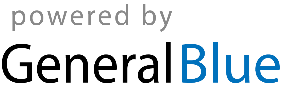 